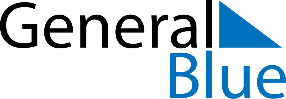 November 2022 8th Grade Boys Basketball November 2022 8th Grade Boys Basketball November 2022 8th Grade Boys Basketball SundayMondayTuesdayWednesdayThursdayFridaySaturday12345678910111213141516171819Practice5:00-6:30Practice5:00-6:30Practice5:00-6:30Practice9:30-11:0020212223242526Practice5:00-6:30offoffoffoff27282930Practice5:00-6:30Practice5:00-6:30December 2022December 2022December 2022SundayMondayTuesdayWednesdayThursdayFridaySaturday123Practice5:00-6:30Practice9:30-11:0045678910Practice5:00-6:30Practice5:00-6:30Practice5:00-6:30EARLY RELEASEPractice9:30-11:0011121314151617Practice5:00-6:30GAMEVS.STOWEPractice5:00-6:30GAME@PEOPLESNO GYMDANCEPractice9:30-11:0018192021222324Practice5:00-6:30GAMEVS.CROSSETT BROOKPractice5:00-6:30Practice5:00-6:30NO SCHOOLoffoff25262728293031NO SCHOOLoffNO SCHOOLoffNO SCHOOLoffNO SCHOOLoffNO SCHOOLoffoffJanuary 2023January 2023January 2023SundayMondayTuesdayWednesdayThursdayFridaySaturday1234567Practice5:00-6:30Practice5:00-6:30Practice5:00-6:30FIT FRIDAYPractice9:30-11:00891011121314Practice5:00-6:30GAMEVS.HAZENPractice5:00-6:30GAME@CROSSETT BROOKFIT FRIDAYPractice9:30-11:0015161718192021NO SCHOOLPractice5:00-6:30GAMEVS.BARRE TOWNPractice5:00-6:30Practice5:00-6:30FIT FRIDAYGAME@MILTONPractice9:30-11:0022232425262728Practice5:00-6:30GAMEVS.U-32EARLY RELEASEPractice5:00-6:30GAME@STOWEFIT FRIDAYPractice9:30-11:00293031Practice5:00-6:30GAMEVS.NORTH COUNTRYFebruary 2023February 2023February 2023SundayMondayTuesdayWednesdayThursdayFridaySaturday1234Practice5:00-6:30GAME@HAZENNO SCHOOLGAMEVS. MILTONPractice9:30-11:00567891011Practice5:00-6:30GAME@NORTH COUNTRYPractice5:00-6:30GAME@BARRE TOWNNO GYMDANCEPractice9:30-11:0012131415161718Practice5:00-6:30GAME@U-32Practice5:00-6:30GAMEVS.PEOPLES19202122232425EARLY RELEASE262728